ДОНЕЦЬКИЙ ОБЛАСНИЙ ІНСТИТУТ ПІСЛЯДИПЛОМНОЇ ПЕДАГОГІЧНОЇ ОСВІТИ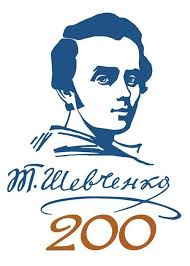 ЗавданняІІ (міського/районного) етапуХ Міжнародного мовно-літературного конкурсуучнівської та студентської молодіімені Тараса Шевченка2019-2020 навчальний рік5 класВірш Т. Шевченка «Садок вишневий коло хати...» унікальний тим, що в ньому майже немає художніх засобів. Однак таке буває рідко: треба мати неймовірний талант, щоб простими словами передати красу весняного вечора й гармонію людини та природи. Завдання: уявіть себе одним із персонажів поезії «Садок вишневий коло хати...». Напишіть від імені цього героя твір-опис весняного вечора.У тексті використайте епітети (2), питальні речення (2). Підкресліть (обведіть) відповідні конструкції.Орієнтовний обсяг роботи – 1 сторінка.24 балиДОНЕЦЬКИЙ ОБЛАСНИЙ ІНСТИТУТ ПІСЛЯДИПЛОМНОЇ ПЕДАГОГІЧНОЇ ОСВІТИЗавданняІІ (міського/районного) етапуХ Міжнародного мовно-літературного конкурсуучнівської та студентської молодіімені Тараса Шевченка2019-2020 навчальний рік6 класІм’я Тараса Шевченка – найвидатнішого поета України – оповите яскравим серпанком легенд і переказів. Народ завжди високо цінував своїх мужніх синів – борців за долю й щастя звичайної людини, за світле майбутнє, прославляючи їх у піснях, звеличуючи в легендах та переказах. Герої цих творів наділені надприродною магічною силою, незрівнянною мудрістю, винятковою чистотою сумління. Саме такою виступає постать Тараса Шевченка в українській народній творчості.Завдання: придумайте й напишіть легенду «Чому Шевченка Кобзарем назвали?». У тексті використайте метафори (2), вставні слова (2), речення з однорідними членами (2). Підкресліть (обведіть) відповідні конструкції.Орієнтовний обсяг роботи – 1 сторінка.24 балиДОНЕЦЬКИЙ ОБЛАСНИЙ ІНСТИТУТ ПІСЛЯДИПЛОМНОЇ ПЕДАГОГІЧНОЇ ОСВІТИЗавданняІІ (міського/районного) етапуХ Міжнародного мовно-літературного конкурсуучнівської та студентської молодіімені Тараса Шевченка2019-2020 навчальний рік7 класТарас Шевченко мріяв бачити Україну вільною та незалежною. У його творах відчувається турбота про долю рідного народу. Поет був переконаний, що українці зможуть побудувати нове суспільство. Завдання: напишіть твір-роздум, у якому поміркуйте, чи збулися мрії Кобзаря. Що здійснилось із Шевченкових заповітів? Що вам, нащадкам поета, ще треба здійснювати? Висловлюючи власні роздуми, спирайтеся на вірш «Заповіт». У тексті використайте безособові дієслова (2), речення з прямою мовою (2), гіперболи (2). Підкресліть (обведіть) відповідні конструкції.Орієнтовний обсяг роботи — до 1,5 сторінки. 24 балиДОНЕЦЬКИЙ ОБЛАСНИЙ ІНСТИТУТ ПІСЛЯДИПЛОМНОЇ ПЕДАГОГІЧНОЇ ОСВІТИЗавданняІІ (міського/районного) етапуХ Міжнародного мовно-літературного конкурсуучнівської та студентської молодіімені Тараса Шевченка2019-2020 навчальний рік8 класХто з ваших улюблених українських та зарубіжних митців міг би повторити ці слова Т. Шевченка:Ми не лукавили з тобою,Ми просто йшли; у нас немаЗерна неправди за собою?Завдання: напишіть есе*, належно аргументуючи відповідь на питання «Чи кожен митець наприкінці свого життєвого шляху має право на такий висновок?».У тексті застосуйте 2 цитати із творів Шевченка, дієприслівникові звороти (2), метафори (2). Підкресліть (обведіть) відповідні конструкції.*Есе ‒ (від франц. essai – спроба, проба, нарис) – прозаїчне висловлювання невеликого об’єму та вільної композиції, що виражає індивідуальні враження й міркування з конкретного приводу або питання та свідомо не претендує на вичерпну відповідь.Орієнтовний обсяг роботи — до 1,5 сторінки. 24 балиДОНЕЦЬКИЙ ОБЛАСНИЙ ІНСТИТУТ ПІСЛЯДИПЛОМНОЇ ПЕДАГОГІЧНОЇ ОСВІТИЗавданняІІ (міського/районного) етапуХ Міжнародного мовно-літературного конкурсуучнівської та студентської молодіімені Тараса Шевченка2019-2020 навчальний рік9 класУкраїнський письменник і літературний критик Володимир Базилевський зазначав: «Шевченко універсальний. Кажемо: Тарас — і чи є такий українець, який не знав би, про кого йдеться. Росіянин не назве Пушкіна Олександром, англієць Шекспіра — Вільямом, німець не нарече по імені Ґете чи Шиллера, француз — Гюго. Там інший вимір, там — відчуття дистанції».Завдання: напишіть есе*, належно аргументуючи відповіді на питання: «Чи погоджуєтеся із зазначеним вище твердженням? Що для вашої родини значить постать і творчість Т. Шевченка? Як зміниться сприйняття особистості Кобзаря для покоління ваших дітей?». У тексті застосуйте складносурядні речення (2), прикладки (2), використайте цитати з віршів Т. Шевченка (мінімум 2 цитати із 2 різних творів). Підкресліть (обведіть) відповідні конструкції.*Есе — (від франц. essai – спроба, проба, нарис) – прозаїчне висловлювання невеликого об’єму та вільної композиції, що виражає індивідуальні враження й міркування з конкретного приводу або питання та свідомо не претендує на вичерпну відповідь.Орієнтовний обсяг роботи — до 2 сторінок. 24 балиДОНЕЦЬКИЙ ОБЛАСНИЙ ІНСТИТУТ ПІСЛЯДИПЛОМНОЇ ПЕДАГОГІЧНОЇ ОСВІТИЗавданняІІ (міського/районного) етапуХ Міжнародного мовно-літературного конкурсуучнівської та студентської молодіімені Тараса Шевченка2019-2020 навчальний рік10 класПід час вручення Національної шевченківської премії 2017 року письменник і видавець Іван Малкович наголосив: «Я мрію дожити до того моменту, коли дітям у школі перестануть сльозливо оповідати про “горепашного кріпака”, який служив безправним та безсловесним попихачем у панів, а замінять парадигму й вестимуть натхненну мову про неймовірного хлопчика, що аж світився великим талантом, який без тата і мами, без, здавалося, жодних шансів на успіх створив сам себе».Завдання: напишіть твір-роздум, сформулювавши для себе відповідь на проблемне питання: «Для чого сучасний молодий українець має знати творчість Тараса Григоровича Шевченка?».У тексті застосуйте неоднорідні означення (2), складнопідрядні речення з підрядними обставинними причини та мети (2), використайте цитати із творів письменника (мінімум 2 цитати із 2 різних творів). Підкресліть (обведіть) відповідні конструкції.Орієнтовний обсяг роботи — до 2,5 сторінок. 24 балиДОНЕЦЬКИЙ ОБЛАСНИЙ ІНСТИТУТ ПІСЛЯДИПЛОМНОЇ ПЕДАГОГІЧНОЇ ОСВІТИЗавданняІІ (міського/районного) етапуХ Міжнародного мовно-літературного конкурсуучнівської та студентської молодіімені Тараса Шевченка2019-2020 навчальний рік11 клас«Він був темою. Розмови про нього точилися за грою в карти, на чаюваннях, при знайомствах і візитах, у книгарнях, театрах, перед церквою, на масляних і великодніх балах… Він виникав також у службовому листуванні – і це тривало ще довгі десятиліття по його смерті… В Україні привселюдні декламації «Кобзаря» на всіляких міщано-шляхетсько-козацьких зібраннях викликають цілі вибухи ревного, просвітленого плачу… Навіть шевченківські опущені додолу вуса – еталонний знак національної свідомості – з часом почнуть називати “плач України”».	Завдання: напишіть твір-роздум «Культ Шевченка: від минувшини до сьогодення», використавши цитати із творів українських і зарубіжних митців (мінімум 2 цитати із 2 різних творів), що підтверджують Вашу думку.	У тексті застосуйте складні речення з різними видами зв’язку (2), фразеологічні звороти (2), метафори (2). Підкресліть (обведіть) відповідні конструкції. Орієнтовний обсяг роботи — до 3 сторінок. 24 бали